									           Mainz, den 02.06.2018An dieEltern und Schüler/Innender 9. und 10. JahrgangsstufeInformationsabend „Berufsorientierung“Sehr geehrte Eltern, liebe Schüler/Innen,berufliche Orientierung beginnt in der Schule. Sie ist sowohl für Jugendliche als auch für die Eltern eine große Herausforderung und die Berufswahl ein langjähriger Prozess. Wir als Gymnasium Mainz-Oberstadt möchten Sie/Euch an diesem Abend über die vielfältigen Angebote der Schule im Bereich Berufsorientierung informieren und Ihnen, liebe Eltern, Hinweise geben, wie Sie Ihr Kind im individuellen Berufswahlprozess unterstützen können. Aus diesem Grund laden wir Sie/Euch herzlich zu dem Informationsabend „Berufsorientierung“ am Donnerstag, den 14.06.2018, um 19:30 Uhr (bis ca. 20:30 Uhr) in den Mehrzweckraum (Gebäude A, 1. Stock) unserer Schule ein. Außerdem erhalten Sie/erhaltet Ihr bei dieser Veranstaltung von unseren externen Kooperationspartnern der Bundesagentur für Arbeit Mainz, der Industrie- und Handelskammer Rheinhessen, der Handwerkskammer Rheinhessen und der Carl-Zuckmayer-Fachoberschule/Realschule Plus Nierstein wichtige Informationen und Hilfestellungen rund um die Themen Ausbildung und alternative Wege nach der Mittleren Reife und Sie können/Ihr könnt mit Ihnen darüber ins Gespräch kommen. Über Ihr/Euer Interesse und Ihre/Eure Teilnahme würden wir uns sehr freuen!Mit freundlichen Grüßen,
Carsten Hussong(Koordinator Berufsorientierung)
----- Rückantwort bitte bis zum 12.06.2018 über den/die Klassenlehrer/in -------Name des Kindes: ___________________________ , Klasse/Jahrgangsstufe ___________Ich/Wir nehmen an dem Informationsabend „Berufsorientierung“ am 14.06.2018 teil: 	JA,  mit ________ Person/en  	NEINUnterschrift der Erziehungsberichtigten: __________________________________________Gymnasium Mainz-Oberstadt
______________________________________________________________Gymnasium Mainz-Oberstadt, Hechtsheimer Str. 29, 55131 Mainz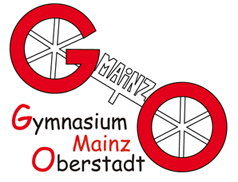 